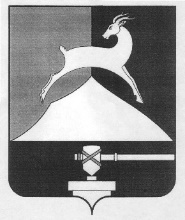 Администрация Усть-Катавского городского округаЧелябинской областиПОСТАНОВЛЕНИЕ От 18.09.2018 г.  				                                                            № 1655Об организации образовательного процессаВ соответствии с Федеральным законом от 06.10.2003 г. N 131-ФЗ "Об общих принципах организации местного самоуправления в Российской Федерации», Постановлением администрации Усть-Катавского городского округа «О введении режима повышенной готовности в связи с землетрясением, произошедшим на территории Усть-Катавского городского округа 05.09.2018 г.», на основании уведомления ООО «Архитектурное бюро «Портал»» от 17 сентября 2018 г. №059, в связи с зафиксированными после сейсмического воздействия повреждениями здания МКУДО ДМШ, являющегося объектом культурного наследия Дом купца Патрина А.В., расположенного по адресу: Кооперативный переулок, дом 5, г.Усть-Катав, Челябинская область, и существующей опасностью для пребывания в данном здании людей, администрация Усть-Катавского городского округа ПОСТАНОВЛЯЕТ:1. Организовать осуществление образовательного процесса МКУДО ДМШ на площадях Управления культуры администрации Усть-Катавского городского округа, в здании, расположенном по адресу ул. Рабочая, дом 31, г.Усть-Катав, Челябинская область, на время проведения страховочных мероприятий и усиление конструкций стен здания.2. Настоящее постановление вступает в законную силу с момента его подписания.3. Общему отделу администрации Усть-Катавского городского округа             (О.Л. Толоконникова) разместить на официальном сайте администрации Усть-Катавского городского округа www.ukgo.su. 4. Контроль выполнения настоящего постановления возложить на первого заместителя главы Усть-Катавского городского округа по вопросам социально-культурной политики, охраны здоровья населения Пульдяева С.Н. Исполняющий обязанности главы Усть-Катавского городского округаС.Н. Пульдяев